Dumont Day 2023Location:  Veteran’s Memorial Park, Pershing Street, Dumont, NJDate:         Saturday, Sept. 9 th, 2023       Rain Date: Sunday, Sept. 10th, 2023Time:        12:00 pm - 6:00 pmBooth Fees:	Non-profit organizations			Waived	Businesses/crafters selling product/activities 	$125.00	Food Vendors 				          	$250.00	Business Promotion only		          	 $50.00Table and Chair Deposit Fee	$25.00 (please write a separate check which will be returned
 at end of the event - Please make out to “Cliffhanger Productions) Event GuidelinesBusinesses promoting their company only, will be asked to have a free activity at their booth. All booth spaces will be approximately 10’ x 12’. Each space will come with (1) six-foot table and (2) chairs. Additional tables and chairs may be available for a small fee upon request. Participants may not bring in their own tables or chairs. Participants may bring their own tents, however tents must be in “like new” condition and fit within the booth space. Tents will also be available for rental through Cliffhanger Productions Inc. for a fee of $60.00.All involved, with the exception of those promoting their businesses only, will be able to charge for booth activities. Activities will be of a family friendly nature i.e. Games, raffles, food etc. No vendors or organization will be allowed to sell candy cigarettes, toy guns, confetti, silly string, poppers, whips, or any other product/activity deemed unacceptable by Cliffhanger Productions and/or Tony Como - Dumont Recreation Director. There will be no exceptions and no repeat activities/food allowed at Dumont Day. Once again, each activity/food will be filled as applications are received. Activities and food fill up fast, so we encourage submitting your applications sooner than later!Raffle licenses must be obtained through the borough and must be event specific. Multiple groups wishing to hold a 50/50 raffle will be allowed. All raffle licenses must be applied for by Monday, August 14, 2023, for inclusion at Dumont Day. There will be no exceptions.PARTICIPANT REGISTRATION FORM
DUMONT DAY EXTRAVAGANZA  2023NAME OF ORGANIZATION______________________________________________NAME__________________________________________________E-MAIL_________________________________________________
ADDRESS_______________________________________________HOME PHONE NUMBER_________________________________OFFICE PHONE NUMBER________________________________CELL PHONE NUMBER__________________________________PLEASE LIST GAME, DISPLAY, ACTIVITY, FOOD OR ITEM FOR SALE______________________________________________________________________________________________________________________________________________________________1 TABLE & 2 CHAIRS INCLUDED IN REGISTRATION. EXTRAS TABLES/CHAIRS HAVE NOMINAL FEE.Total Additional TABLES ($12/ea) OR CHAIRS ($3/ea)          Tables_______ Chairs________DO YOU WANT TO RESERVE A TENT?  ($60)            Y        NDO YOU REQUIRE ELECTRICITY? 	           Y         N**What item(s) will be requiring electricity? _________________________________________________________________** What are these items individual wattage requirements? _____________________________________________________               Booth Fee and Table/Chair Deposit Fees should be made out to The Borough of Dumont.          Table, Chair and Tent Rental Fees should be made out to Cliffhanger Productions, Inc.FOR EVENT INCLUSION: ORGANIZATIONS AND CONTRACTED VENDORS MUST SUBMIT THE FOLLOWING DOCUMENTS BY AUGUST 14, 2023HOLD HARMLESS FOR THE BOROUGH OF DUMONTHOLD HARMLESS FOR CLIFFHANGER PRODUCTIONS INC. CERT. OF INSURANCE NAMING THE BOROUGH AS AN ADDITIONAL INSURED  CERT. OF INSURANCE NAMING CLIFFHANGER PRODUCTIONS INC. AS AN ADDITIONAL INSURED RAFFLE LICENSES (IF APPLICABLE)TEMPORARY FOOD LICENSES (IF APPLICABLE)THANK YOU FOR YOUR PARTICIPATION.Return to: jeanette@chpevents.com or mail to Jeanette Witmyer, Cliffhanger Productions 161 Park Avenue, Rutherford NJ 07070For more information contact: Jeanette (201) 460-8335 or Dumont Rec. Director - Tony Como (201) 384-1453HOLD HARMLESS AGREEMENT
between the Borough of Dumont
andOrganization Name__________________________________________________________Telephone Number_______________________________________________Organization Type (Individual, Partnership, Non-profit Corporation,        Corporation, Public Entity______________________________________________In consideration of the use of my organization’s booth space at Memorial Park on the following dates:  September 9,2023 or the rain date of September 10,2023 for the purpose of Dumont Day, the undersigned agrees to defend, indemnify and hold the Borough of  Dumont and  its  officers,  agents  and  employees harmless  from  any  and   all  liability,  claims,  costs   and attorney's fees arising out of the use of the property referred to above.   I understand that this Hold Harmless Agreement also requires that the Borough of Dumont is indemnified from any losses or damages resulting from the acts or omissions from any guest, participant, visitor or other person attending the event herein referred to.  Unless waived in writing by the Borough of Dumont, I agree to furnish a Certificate of Insurance specifically naming the Borough of Dumont as an additional, insured providing general liability, bodily injury and property damage coverage with minimum limits of liability not less than $1,000,000 combined single limit.  Said certificate shall state that “the issuing company shall mail 30 days
written notice to the certificate holder named, certified mail return receipt". It shall also contain a statement acknowledging this hold harmless agreement.  No exceptions or limitations will be accepted.In order to induce the Borough of Dumont to accept this hold harmless agreement, the following information concerning the intended use of the premises is furnished:Alcoholic Beverages (will) or (will not) be served.Total number of persons anticipated is ________.Live entertainment (will) or (will not) be provided.Other __________________________________.Signed this__________ day of _______________ 20____ as the binding act in deed of __________________________________________.                 (Name of Organization)___________________________________________________sAuthorized Signature from Organization listed aboveNote:  Certificate of Insurance shall be in original form.
No photocopies or fax copies shall be accepted. The authorized person must also sign it in ink.HOLD HARMLESS AGREEMENTBETWEEN CLIFFHANGER PRODUCTIONS INCANDOrganization Name______________________________________________________E-MAIL___________________________________________________________Organization Type: (individual, partnership, not-profit corporation, corporation or public entity)     In consideration of the use of my organization’s booth space at Memorial Park on Dumont Day on the following dates: September 9, 2023 or the rain date of September 10, 2023 for the purpose of Dumont Day, the undersigned agrees to indemnify and hold Cliffhanger Productions, Inc. and its officers, agents and employees harmless from any and all liability, claims, costs and Attorney's fees arising out of the use of the property referred to above.     I understand that this Hold Harmless Agreement also requires that Cliffhanger Productions Inc.is indemnified from any losses or damages resulting from the acts or omissions from any guest, participant, visitor or other person attending the event herein referred to, unless waived in writing by the Cliffhanger Productions Inc.     I agree to furnish a Certificate of Insurance specifically naming Cliffhanger Productions Inc.as an additional insured, providing general liability, bodily injury and property damage coverage with minimum limits of liability not less than One Million Dollars ($1,000,000.00).Signed this ______ day of __________________, as the binding act in deed of________________________________.Name of Organization________________________________                          Authorized Signature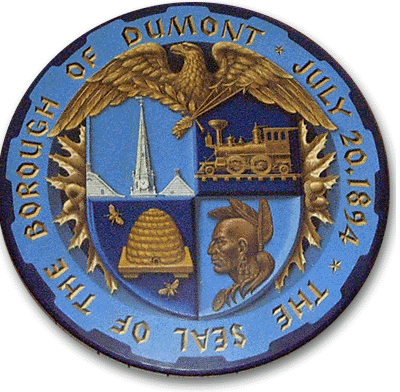 I fully understand that all tables and chairs allocated to my location (booth) at Dumont Day, 9/09/23 or 9/10/23, must be returned at the end of the day to the designated area in a neat and orderly way.  If this is not done, I fully understand that my organization will be charged the $25.00 deposit fee by the Borough of Dumont._____________________           ___________________Signature                                                                         Organization